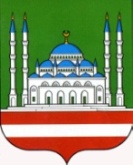 ДЕПАРТАМЕНТ КУЛЬТУРЫ МЭРИИ ГОРОДА ГРОЗНОГО   МУНИЦИПАЛЬНОЕ БЮДЖЕТНОЕ        УЧРЕЖДЕНИЕ «КУЛЬТУРНО-                          РАЗВЛЕКАТЕЛЬНЫЙ ЦЕНТР»                        г. ГРОЗНОГО      А.А. Кадырова пр., 39, г. Грозный, Чеченская Республика, 364021Тел.: (8712) 22-63-04http://krc-grozny.ru, e-mail: KRZ-777@mail.ruОКПО 66587389, ОГРН 1102031004415ИНН/КПП 2014004023/201401001   ______________№_______________   На №_________ от_______________СОЬЛЖА Г1АЛИН МЭРИНКУЛЬТУРИН ДЕПАРТАМЕНТСИНКЪЕРАМАН КУЛЬТУРНИЦЕНТР» СОЬЛЖА -Г1АЛИНМУНИЦИПАЛЬНИ БЮДЖЕТАН УЧРЕЖДЕНИСольжа-Г1ала, А.А.  Кадыровн ц1арах пр.,39,Нохчийн Республика, 364021Тел.: (8712) 22-63-04 http://krc-grozny.ru, e-mail: KRZ-777@mail.ruОКПО 66587389, ОГРН 1102031004415ИНН/КПП 2014002562/201401001                                                                                 Начальнику Департамента                                                                                 Культуры Мэрии г. Грозногоdepkult@gmail.com Амаевой М. С-М.Отчето работе МБУ «Культурно-развлекательный центр» г. Грозногоза июль 2019 г.Мероприятия по духовно-нравственному воспитанию и развитию подрастающего поколения4 июля в 16:00 в Шахматном сквере г. Грозного с учащимися и их родителями театрального и краеведческого кружков МБУ «Культурно-развлекательный центр» состоялась эстафета «Папа, мама, я – спортивная семья», приуроченная ко Дню семью, любви и верности. Участники – 2 чел., зрителей-60 чел.4 июля в 10:00 в Гимназии №3 г. Грозного учащимися кружка прикладного искусства была проведена выставка работ совместного семейного творчества «Семья источник вдохновения», посвященная Дню семьи, любви и верности. Участники – 1 чел., зрителей-20 чел.8 июля в 15-00 работники МБУ «Культурно-развлекательный центр» г. Грозного приняли участие в праздничном концерте, приуроченном ко Дню семьи, любви и верности, которое состоялось в ДК им. Ш. Эдисултанова. Участники – 8 чел., зрителей-60 чел.По духовно-нравственному воспитанию и развитию подрастающего поколения проведено мероприятий - 3, в них приняло участие –140человек, задействовано работников – 11чел.Мероприятия по гражданско-патриотическому воспитанию 25 июля в 14:00 в Гимназии№3 г. Грозный с учащимися историко-краеведческого кружка МБУ «Культурно–развлекательный центр» г. Грозного проведен тематический классный час профориентационной направленности на тему: «Мастерство и талант».  Руководитель кружка Айна Гуданатова рассказала учащимся о том, что каждый человек обладает тем или иным талантом и его необходимо развивать, чтобы в дальнейшем выбрать профессию, которая будет приносить удовольствие. Участники – 2 чел., зрителей-20 чел.По гражданско-патриотическому воспитанию подрастающего поколения проведено мероприятий - 1, в них приняло участие –20 человек, задействовано работников -2 чел. Мероприятия по формированию здорового образа жизни18 июля в 12-00 в Гимназии №3 г. Грозного с учащимися кружка прикладного искусства МБУ «Культурно-развлекательный центр» состоялась беседа на тему: «Скажи вредным привычкам НЕТ!». Руководитель кружка Бачаева Тамара рассказала детям о вредных привычках и о том, почему и как нужно с ними бороться. Участники – 1 чел., зрителей-20 чел.По формированию здорового образа жизни проведено мероприятий -1, в них приняло участие –20 человек, задействовано работников –1чел. Мероприятия по профилактике правонарушений24 июля в 15-00 с учащимися вокального и театрального кружков МБУ «Культурно-развлекательный центр» г. Грозного проведено спортивное мероприятие на дворовых площадках «Моя спортивная семья». Цель мероприятия заключалась в профилактике преступности в молодежной среде, а также других правонарушений и преступлений, совершаемых несовершеннолетними.  Участники – 6 чел., зрителей-40 чел.26 июля в 16:00 с учащимися театрального кружка МБУ «Культурно-развлекательный центр» г. Грозного проведен классный час на тему «Безопасный интернет». Руководитель кружка Джамиля Шахбазова подробно рассказала учащимся кружка как о пользе, так и о вреде интернета. В частности, она ответила на такие вопросы, как: «Что такое Интернет», «Какие опасности подстерегают нас в Интернете?» и «Как их избежать?». Участники – 2 чел., зрителей-20 чел.   По профилактике правонарушений проведено мероприятий - 2, в них приняло участие –60 человек, задействовано работников -8 чел.Мероприятия по профилактике наркомании и незаконного оборота наркотиков23 июля в 11-00 в библиотеке-филиал №4 г. Грозный с учащимися кружка по бисероплетению МБУ «Культурно-развлекательный центр» г. Грозного проведена беседа о проблемах наркомании на тему: «Остановись и подумай. Цель мероприятия: дать учащимся представление о наркомании как о факторе, разрушающем здоровье. Участники – 2 чел., зрителей-20 чел.По профилактике наркомании и незаконного оборота наркотиков проведено мероприятий -1, в них приняло участие – 20человек, задействовано работников –2чел. Профилактика экстремизма и терроризма.30 июля в 11-00 работники МБУ «Культурно-развлекательный центр» г. Грозного провели акцию по раздаче информационных листовок по вопросам противодействия терроризму и экстремизму. Основной целью мероприятия является совершенствование знаний о терроризме, основах безопасности в ЧС и формирования общественного сознания и гражданской позиции подрастающего поколения. Участники – 7 чел., зрителей-250 чел.По профилактике экстремизма и терроризма проведено мероприятий - 1, в них приняло участие – 250человек, задействовано работников –7 чел. Профилактика дорожно-транспортных происшествий18 июля в 10-00 в библиотеке-филиал№4 г. Грозный для учащихся кружка бисероплетения МБУ «Культурно-развлекательный центр» проведена лекция на тему: «Вежливый водитель». Участники- 1, зрители-20.По профилактике дорожно-транспортных происшествий проведено мероприятий - 1, в них приняло участие – 20человек, задействовано работников –1 чел. Мероприятия по пропаганде защиты окружающей среды3 июля в 10:00 в Гимназии №3 г. Грозного состоялся конкурс экологической фотографии «Экология. Безопасность. Жизнь» среди учащихся кружка прикладного искусства МБУ «Культурно-развлекательный центр». Участники- 1, зрители-20. По пропаганде защиты окружающей среды проведено мероприятий - 1, в них приняло участие – 20 человек, задействовано работников –1 чел.  Внеплановые2 июля в 10:00 работники МБУ «Культурно-развлекательный центр» г. Грозного приняли участие в торжественной церемонии награждения высококабельников Грозненского района, которое состоялось в СОШ №2 с. Комсомольское. Участники – 2 чел., зрителей-50 чел. 5 июля учащиеся кружка «Актерское мастерство» МБУ «Культурно-развлекательный центр» г. Грозного во главе с руководителем Джамилей Шахбазовой встретились с заслуженным художником ЧР, членом союза художников России -  Абу Пашаевым. Встреча под названием «Тихую поляну будит полет мотылька, вот оно долгожданное лето» прошла в Шахматном сквере г. Грозного. Участники – 1, зрители – 20.11 июля в 20:00 работники МБУ «Культурно-развлекательный центр» г. Грозного приняли участие в подготовке и проведении вечера нашидов, посвященного Дню рождения Кунта-Хаджи Кишиева. Участники группы «Аль-Муъминун» и «Ан-Нисаъ» Департамента культуры Мэрии г. Грозного выступили перед собравшимися, исполнив нашиды и назмы из своего репертуара. Участники – 6 чел., зрителей-250 чел.14 июля в 18:10 работники МБУ «Культурно-развлекательный центр» г. Грозного приняли участие в подготовке и проведении первого блока первого в СКФО телевизионного вокального конкурса молодых исполнителей «Суперзвезда», где участники конкурса выступали перед звездными наставниками.Участники – 6 чел., зрителей-50 чел.17 июля в 20:00 работники МБУ «Культурно-развлекательный центр» г. Грозного приняли участие в подготовке и проведении вечера нашидов в ст. Шелковская, посвященного приближающейся 68-ой годовщине со дня рождения А-Х. Кадырова. Участники группы «Аль-Муъминун» Департамента культуры Мэрии г. Грозного выступили перед собравшимися, исполнив нашиды и назмы из своего репертуара. Участники – 4 чел., зрителей-250 чел.20 июля в 19:00 работники МБУ «Культурно-развлекательный центр» приняли участие в подготовке и проведении вечера нашидов в с. Правобережное, Участники группы «Аль-Муъминун» Департамента культуры Мэрии г. Грозного выступили перед собравшимися, исполнив нашиды и назмы из своего репертуара. Участники – 6 чел., зрителей-250 чел.21 июля в 18:10 работники МБУ «Культурно-развлекательный центр» приняли участие в подготовке и проведении второго блока первого в СКФО телевизионного вокального конкурса молодых исполнителей «Суперзвезда», где участники конкурса выступали перед звездными наставниками.Участники – 6 чел., зрителей-50 чел.22 июля в 17:00 работники МБУ «Культурно-развлекательный центр» г. Грозного приняли участие в подготовке и проведении Заключительного тура первого этапа республиканского телевизионного конкурс-фестиваля «Синмехаллаш», который прошел на берегу туристического комплекса «Грозненское море». Участники – 8, зрителей – 160 чел.26 июля в 15:00 работники МБУ «Культурно-развлекательный центр» г. Грозного приняли участие в торжественной церемонии закрытия Международной парусной регаты «Кубок Кезеной Ам», которое прошло в Веденском районе ЧР на озере «Кезеной Ам». Участники – 7., зрителей – 250чел.28 июля в 18:10 работники МБУ «Культурно-развлекательный центр» приняли участие в подготовке и проведении третьего блока первого в СКФО телевизионного вокального конкурса молодых исполнителей «Суперзвезда», где участники конкурса выступали перед звездными наставниками.Участники – 6 чел., зрителей-50 чел.Внеплановые мероприятия -10, в них приняло участие – 1380человек, задействовано работников – 52чел.Клубные формированияНа базе МБУ «Культурно-развлекательного центра» г. Грозного функционируют семь клубных формирований. В них занимаются 122 детей.1.Вокальный кружок «Блеск»2.Хореографический кружок «Тешам»3.Театральный кружок «Актерское мастерство»4.Историко-краеведческий кружок «Юный краевед»5.Кружок декоративно-прикладного творчества «Умелые ручки»6.Кружок по бисероплетению «Радуга творчества»7.Кружок оригами «Волшебный мир бумаги»МБУ «Культурно-развлекательный центр» г. Грозного за отчетный период провел мероприятий-21, в них приняло участие – 1930 человек, задействовано – работников-85, из них дети-35Достижения за отчетный период-0Директор	                                                                                     М.М.ХусаиновДадаева Марха Супаевна8 (928) 783-14-09krz-777@mail. ruНаименованиеКоличество мероприятийКоличество участниковКоличество зрителейДуховно - нравственное воспитание311140Патриотическое воспитание1220Профилактика здорового образа жизни1120Профилактика наркомании1220Профилактика правонарушений2860Профилактика терроризма и экстремизма17250Профилактика дорожно-транспортных происшествий1120По пропаганде защиты окружающей среды1120Внеплановые 9441220Итого:21851930Конкурсы Участие в республиканских конкурсах000Участие в международных конкурсах